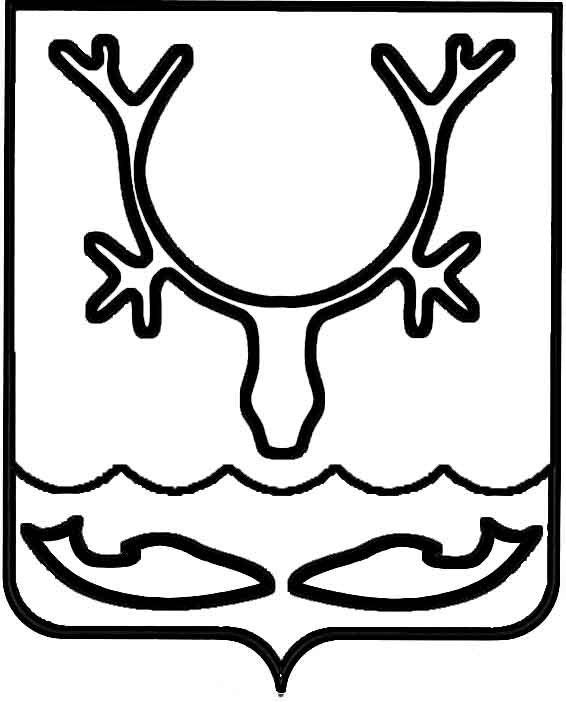 Администрация муниципального образования
"Городской округ "Город Нарьян-Мар"ПОСТАНОВЛЕНИЕО внесении изменений в постановление Администрации МО "Городской округ "Город Нарьян-Мар" от 06.12.2016 № 1351 "Об установлении Требований к отдельным видам товаров, работ, услуг (в том числе предельные цены товаров, работ, услуг), закупаемым Администрацией МО "Городской округ "Город Нарьян-Мар"В соответствии с пунктом 14 требований к порядку разработки и принятия правовых актов о нормировании в сфере закупок для обеспечения нужд муниципального образования "Городской округ "Город Нарьян-Мар", содержанию указанных актов и обеспечению их исполнения, утвержденных постановлением Администрации МО "Городской округ "Город Нарьян-Мар" от 29.12.2015 N 1632, Администрация муниципального образования "Городской округ "Город Нарьян-Мар"П О С Т А Н О В Л Я Е Т:Подпункты 2.2 и 2.3 Приложения к постановлению Администрации МО "Городской округ "Город Нарьян-Мар" от 06.12.2016 № 1351 "Об установлении Требований к отдельным видам товаров, работ, услуг (в том числе предельных цен товаров, работ, услуг), закупаемым Администрацией МО "Городской округ "Город Нарьян-Мар" изложить в следующей редакции:"".Настоящее постановление вступает в силу со дня его подписания и подлежит официальному опубликованию.25.06.2021№8172.2.Компьютеры персональные настольныеТипНе установленоТипСистемный блок2.2.Компьютеры персональные настольныеТип процессораНе установленоТип процессораНе менее Intel Core i5 или эквивалент2.2.Компьютеры персональные настольные2931ГГцЧастота процессораНе установленоЧастота процессоране менее 2,82.2.Компьютеры персональные настольные257МбРазмер оперативной памятиНе установленоРазмер оперативной памятине менее 81922.2.Компьютеры персональные настольные2553ГбОбъем жесткого дискаНе установленоОбъем жесткого дискане менее 2562.2.Компьютеры персональные настольныеТип жесткого дискаНе установленоТип жесткого дискаSSD или HDD2.2.Компьютеры персональные настольные796штукОптический приводНе установленоОптический приводDVD+/-RW2.2.Компьютеры персональные настольные257МбОбъем видеопамятиНе установленоОбъем видеопамятине менее 10242.2.Компьютеры персональные настольныеОперационная системаНе установленоОперацион ная системаWindows 102.2.Компьютеры персональные настольные383рубльПредельная ценаНе установленоПредельная ценане более 59 200,002.3.МониторТипНе установленоТипМонитор2.3.Монитор39дюймДиагональ экранаДиагональ экранаНе менее 232.3.МониторпиксМаксимальное разрешениеМаксимальное разрешениене менее 1920 x 10802.3.Мониторкд/м2ЯркостьЯркостьне менее 2502.3.МониторКонтрастностьКонтрастностьне менее 1000:12.3.МонитормсВремя отклика пикселяВремя отклика пикселяне более 52.3.МониторгрУгол обзора по вертикалиУгол обзора по вертикалине менее 1782.3.МониторгрУгол обзора по горизонталиУгол обзора по горизонталине менее 1782.3.МониторГцЧастота при максимальном разрешенииЧастота при максимальном разрешениине менее 602.3.МониторВидео разъемыВидеоразъемыHDMI, VGA (D-Sub), DisplayPort2.3.МониторВстроенная акустическая системаВстроенная акустическая системаесть2.3.Монитор383рубльПредельная ценаПредельная ценане более 21 000,0Глава города Нарьян-Мара О.О. Белак